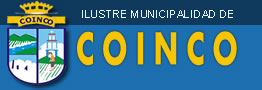 “JUGUETES PARA NIÑOS PREESCOLARES DE LA COMUNA” FORMULARIO N° 2DECLARACIÓN JURADA SIMPLENombre de la Empresa o Persona natural: 							RUT o CI: 						Dirección: 											Declara lo siguiente:Conocer y aceptar las condiciones establecidas en los Términos de Referencia, Formularios, Anexos y las respectivas Aclaraciones a las consultas realizadas en la presente Propuesta.Haber estudiado todos los antecedentes de la Propuesta, los Términos de Referencia, Formularios, Anexos y las respectivas Aclaraciones a las consultas, verificado su concordancia entre sí, y conocer las Normas Legales vigentes al respecto.Acepta que toda la información que acompaña en la propuesta sea de conocimiento público, y autoriza a la Municipalidad de Coinco a publicarla en su portal web.  Lo anterior, en el marco de la Ley Nº 20.285.No haber sido condenado con sanción de multa de infracción al DFL Nº 1 del 2005, en más de 2 oportunidades dentro de un período de 2 años, salvo que hubieren transcurrido 3 años desde el pago de la última multa impuesta.No haber sido condenado como consecuencia de incumplimiento de contrato celebrado con alguna entidad regida por la Ley de Compras en los últimos 2 años.Declara que el oferente no está unido a alguno de los funcionarios directivos de la I. Municipalidad de Coinco por los vínculos de parentesco descritos en la letra b) del artículo 54 de la Ley N° 18.575, ley Orgánica Constitucional de Bases Generales de la Administración del Estado.  Además, declara conocer que estos vínculos corresponden a los siguientes: cónyuge, hijos, adoptados y parientes hasta el tercer grado de consanguinidad y segundo de afinidad inclusive.Firma del Proponente o Representante Legal